СОВЕТ СТАРОТИТАРОВСКОГО СЕЛЬСКОГО ПОСЕЛЕНИЯ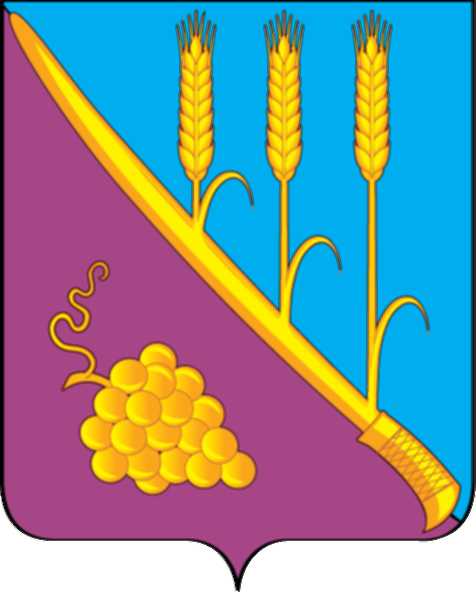 ТЕМРЮКСКОГО РАЙОНАР Е Ш Е Н И Е  № 46        Х сессия                                                                             IV  созыва     « 20» февраля   2020 года                                                     ст. СтаротитаровскаяО внесении изменений в решение VI сессии Совета Старотитаровского сельского поселения Темрюкского района от  10  декабря  2019 года № 36 «О бюджете Старотитаровского сельского поселения Темрюкского района на 2020 год»В соответствии с Федеральным Законом от 6 октября 2003 года               № 131- ФЗ «Об общих принципах организации местного самоуправления в Российской Федерации», Бюджетным кодексом Российской Федерации, Законом Краснодарского края  «О краевом бюджете на 2020 год и на плановый период на 2021 и 2022 годов» от 23 декабря 2019 года № 4200-КЗ, Уставом Старотитаровского сельского поселения Темрюкского района, Положением о бюджетном процессе в Старотитаровском сельском поселении Темрюкского района, а также с необходимостью увеличения неналоговых доходов в сумме 3 365,6 тыс.рублей, Совет Старотитаровского сельского поселения Темрюкского района решил:1. Внести в решение VI сессии Совета Старотитаровского сельского поселения Темрюкского района от  10  декабря  2019 года № 36 «О бюджете Старотитаровского сельского поселения Темрюкского района на 2020 год следующие изменения:          1.1. Изменить основные характеристики бюджета Старотитаровского сельского поселения Темрюкского района на 2020 год:             1) в подпункте 1 пункта 1 после слов «общий объем доходов в сумме» слова «68 683,6  тыс.рублей» заменить словами «72 049,2тыс. рублей»;          2)  в подпункте 2 пункта 1 после слов «общий объем расходов в сумме» слова «71 535,2 тыс. рублей» заменить словами «74 900,8 тыс. рублей»;          1.2  Дополнить приложение 2 Перечень главных администраторов доходов бюджета Старотитаровского сельского поселения Темрюкского района – органов исполнительной власти Краснодарского края и (или) их территориальных органов (подразделений), закрепляемых за ними видов (подвидов) доходов бюджета Старотитаровского сельского поселения Темрюкского района     на 2020 год пунктом следующего содержания:     	1.3 В пункте 17 после слов «объем бюджетных ассигнований муниципального дорожного фонда Старотитаровского сельского поселения Темрюкского района на 2020  год в сумме» слова «25 258,5 тыс. рублей» заменить словами «27 144,5 тыс. рублей».          1.4 Приложение № 4 «Объем поступлений доходов в бюджет Старотитаровского сельского поселения Темрюкского района по кодам видов (подвидов) доходов на 2020 год» изложить в новой редакции согласно приложению  № 1 к настоящему решению.          1.5 Приложение № 5 «Нормативы распределения доходов в бюджет Старотитаровского сельского поселения Темрюкского района на 2020год» изложить в новой редакции согласно приложению  № 2 к настоящему решению.1.6 Приложение № 6 «Распределение бюджетных ассигнований по разделам и подразделам классификации расходов бюджетов на 2020 год», изложить в новой редакции согласно приложению № 3 к настоящему решению.1.7 Приложение № 7 «Распределение бюджетных ассигнований по целевым статьям (муниципальным программам Старотитаровского сельского поселения Темрюкского района и непрограммным направлениям деятельности), группам (группам и подгруппам) видов расходов классификации расходов бюджетов на 2020 год», изложить в новой редакции согласно приложению № 4 к настоящему решению.1.8 Приложение № 8 «Ведомственная структура расходов бюджета Старотитаровского сельского поселения Темрюкского района на 2020год»  изложить в новой редакции  согласно приложению №5  к настоящему решению.1.9  Приложение № 9 «Источники внутреннего финансирования дефицита бюджета Старотитаровского сельского поселения Темрюкского  района, перечень статей  источников финансирования дефицитов бюджетов на 2020 год» изложить в новой редакции согласно приложению № 6 к настоящему решению.2. Контроль  за исполнением данного решения оставляю за собой и  постоянной комиссией Совета Старотитаровского сельского поселения Темрюкского района по вопросам  экономики, бюджета, финансов, налогов и распоряжению муниципальной собственностью (Н.Г.Красницкая).  3. Официально опубликовать (разместить) настоящее решение в периодическом печатном издании газете «Станичная газета» и официально опубликовать (разместить) на официальном сайте муниципального образования Темрюкский район в информационно-телекоммуникационной сети «Интернет», а так же разместить на официальном сайте администрации Старотитаровского сельского поселения Темрюкского района.          4. Решение вступает в силу после его официального опубликования.___________________________________________________________________Проект подготовлен и внесён:Начальником финансового отдела администрации Старотитаровскогосельского поселения Темрюкского района                                   Л. В. КубракПроект согласован:Заместителем главы Старотитаровскогосельского поселения Темрюкского района                                   Т.И.ОпаринойЗаместителем главы Старотитаровскогосельского поселения Темрюкского района                                    Е.М.ЗиминойДиректором МКУ «Старотитаровская ЦБ»                                    Н.В.Ткаченко                              Код бюджетной классификации Российской ФедерацииКод бюджетной классификации Российской ФедерацииНаименование главного администратора доходов бюджета Старотитаровского сельского поселения Темрюкского районадоходов бюджета Старотитаровского сельского поселения Темрюкского районаНаименование 123                                                                                                    Департамент имущественных                                                                                                    отношений Краснодарского края821                                    116 10123 01 0000 140                             Доходы от денежных взысканий       задолженности, образовавшейся до 1 января 2020 года, подлежащие зачислению в бюджет муниципального образования по нормативам, действовавшим в 2019 году                                                                                                    Департамент имущественных                                                                                                    отношений Краснодарского края821                                    116 10123 01 0000 140                             Доходы от денежных взысканий       задолженности, образовавшейся до 1 января 2020 года, подлежащие зачислению в бюджет муниципального образования по нормативам, действовавшим в 2019 году                                                                                                    Департамент имущественных                                                                                                    отношений Краснодарского края821                                    116 10123 01 0000 140                             Доходы от денежных взысканий       задолженности, образовавшейся до 1 января 2020 года, подлежащие зачислению в бюджет муниципального образования по нормативам, действовавшим в 2019 годуГлава Старотитаровского сельскогопоселения Темрюкского района 	                                                _________________А.Г.Титаренко«_____» ________2020 годаПредседатель Совета Старотитаровского сельского поселения Темрюкского района_______________И.А.Петренко«____» _________ 2020 года